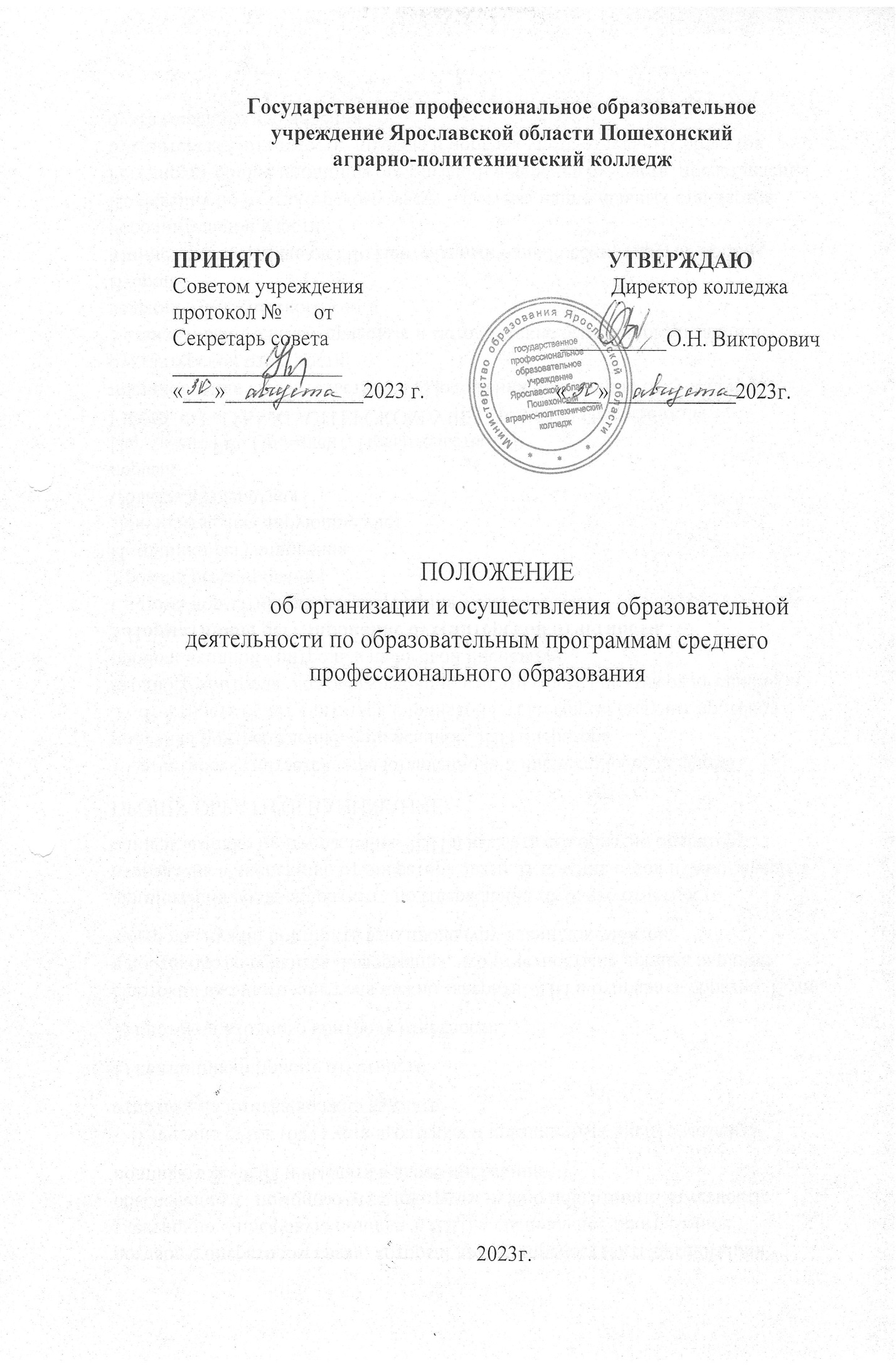 Государственное профессиональное образовательное учреждение Ярославской области Пошехонский аграрно-политехнический колледжПРИНЯТО                                                              УТВЕРЖДАЮСоветом учреждения                                               Директор колледжа протокол №      от                                           Секретарь совета                                            __________О.Н. Викторович ________________                                                    «___»_____________2023 г.                         «___»____________2023г.ПОЛОЖЕНИЕ         об организации и осуществления образовательной деятельности по образовательным программам среднего профессионального образования 2023г.ОБЩИЕ ПОЛОЖЕНИЯ1.1 Положение об организации и осуществления образовательной деятельности по образовательным программам среднего профессионального образования (далее - Положение) регулирует организацию и осуществление образовательной деятельности по образовательным программам среднего профессионального образования, в том числе особенности организации образовательной деятельности для обучающихся с ограниченными возможностями здоровья 1 в ГПОУ ЯО Пошехонском аграрно-политехническом колледже.1.2 Настоящее Положение разработано в соответствии с:  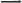 - Конституцией Российской Федерации; Федеральным законом от 29 декабря 2012 г. № 273 «Об образовании в Российской Федерации»;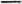  Порядком организации и осуществления образовательной деятельности по образовательным программам среднего профессионального образования, утвержденным приказом Министерства просвещения Российской Федерации от 24 августа 2022 г. № 762;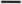  Федеральными государственными образовательными стандартами среднего профессионального образования (ФГОС СПО);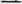  Уставом и локальными актами ГПОУ ЯО Пошехонского аграрно-политехнического колледжа.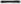 ОРГАНИЗАЦИЯ И ОСУЩЕСТВЛЕНИЕ ОБРАЗОВАТЕЛЬНОЙ ДЕЯТЕЛЬНОСТИ 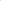 2.1 Содержание среднего профессионального образования по каждой профессии, специальности определяется образовательными программами среднего профессионального образования.2.2 Содержание среднего профессионального образования должно обеспечивать получение квалификации. Образовательные программы среднего профессионального образования самостоятельно разрабатываются и утверждаются Колледжем. Колледж разрабатывает указанные образовательные программы в соответствии с федеральными государственными образовательными стандартами по соответствующим профессиям, специальностям среднего профессионального образования и с учетом соответствующих примерных основных образовательных программ.Образовательные программы среднего профессионального образования, реализуемые на базе основного общего образования, разрабатываются на основе требований соответствующих федеральных государственных образовательных стандартов среднего общего и среднего профессионального образования с учетом получаемой профессии или специальности среднего профессионального образованию.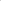 Требования к структуре, объему, условиям реализации и результатам освоения образовательных программ среднего профессионального образования определяются соответствующими федеральными государственными образовательными стандартами среднего профессионального образования.Образовательная программа среднего профессионального образования представляет собой комплекс основных характеристик образования (объем, содержание, планируемые результаты) и организационно-педагогических условий, который представлен в виде учебного плана, календарного учебного графика, рабочих программ дисциплин (модулей), иных компонентов, оценочных и методических материалов, а также в виде рабочей программы воспитания, календарного плана воспитательной работы, форм аттестации.Оценочные материалы для государственной итоговой аттестации в форме демонстрационного экзамена разрабатываются и доводятся до сведения участников образовательного процесса в соответствии с порядком проведения государственной итоговой аттестации по образовательным программам среднего профессионального образования.Формы получения образования и формы обучения по образовательным программам	среднего	профессионального	образования	определяются соответствующими 	федеральными	государственными	образовательными стандартами среднего профессионального образованияОбучение в форме самообразования осуществляется с правом последующего прохождения промежуточной и государственной итоговой аттестации в Колледже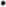 Допускается сочетание различных форм получения образования и форм обучения.Федеральными государственными образовательными стандартами среднего профессионального образования устанавливаются сроки получения среднего профессионального образования с учетом различных форм обучения, образовательных технологий и особенностей отдельных категорий обучающихся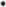 Образовательные программы среднего профессионального образования могут реализовываться Колледжем как самостоятельно, так и посредством сетевых форм их реализации.При	реализации	образовательных	программ	среднего профессионального образования используются различные образовательные технологии, в том числе дистанционные образовательные технологии, электронное обучение.При реализации образовательных программ среднего профессионального образования может применяться форма организации образовательной деятельности, основанная на модульном принципе представления содержания образовательной программы и построения учебных планов, использовании соответствующих образовательных технологии. Использование при реализации образовательных программ методов и средств обучения, образовательных технологий, наносящих вред физическому или психическому здоровью обучающихся, запрещается.Освоение образовательной программы среднего профессионального образования предусматривает проведение практики обучающихся. Образовательная деятельность при освоении образовательных программ среднего профессионального образования или отдельных компонентов этих программ организуется в форме практической подготовки.Колледж ежегодно обновляют образовательные программы среднего профессионального образования с учетом развития науки, техники, культуры, экономики, технологий и социальной сферы.В Колледже образовательная деятельность осуществляется на государственном языке Российской Федерации.Образовательная деятельность по образовательным программам среднего профессионального образования организуется в соответствии с утвержденными Колледжем учебными планами, календарными учебными графиками, рабочими программами воспитания и календарными планами воспитательной работы, в соответствии с которыми составляются расписания учебных занятий по каждой профессии, специальности среднего профессионального образования.К освоению образовательных программ среднего профессионального образования допускаются лица, имеющие образование не ниже основного общего или среднего общего образования, за исключением образовательных программ среднего профессионального образования, интегрированных с образовательными программами и среднего общего образования.К освоению образовательных программ среднего профессионального образования, интегрированных с образовательными программами среднего общего образования, допускаются лица, имеющие основное общее образование.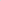 Получение среднего профессионального образования по программам подготовки специалистов среднего звена впервые лицами, имеющими диплом о среднем профессиональном образовании с присвоением квалификации квалифицированного рабочего или служащего, не является получением второго или последующего среднего профессионального образования повторным.Лица, признанные инвалидами I, II или III группы, после получения среднего профессионального образования вправе повторно получить среднее профессиональное образование по другой профессии, специальности за счет бюджетных ассигнований федерального бюджета, бюджетов субъектов Российской Федерации и местных бюджетов в порядке, установленном Федеральным законом от 29 декабря 2012 г. № 273-ФЗ «Об образовании в Российской Федерации» для лиц, получающих среднее профессиональное образование впервые/Получение среднего профессионального образования на базе основного общего образования осуществляется с одновременным получением обучающимися среднего общего образования в пределах соответствующей образовательной программы среднего профессионального образования.Профессиональное обучение женщин и лиц в возрасте до 18 лет осуществляется по тем профессиям рабочих, должностям служащих, работа по которым не запрещена или не ограничена для указанных лиц в соответствии с Трудовым кодексом Российской Федерации.Период освоения учебных предметов, курсов, дисциплин (модулей), практики, необходимых для получения обучающимися среднего общего образования, в течение срока освоения соответствующей образовательной программы среднего профессионального образования определяется Колледжем самостоятельно.Обучающиеся, получающие среднее профессиональное образование, осваивают профессию рабочего, должность служащего (одну или несколько) в соответствии с перечнем профессий рабочих, должностей служащих, по которым осуществляется профессиональное обучение, в рамках образовательной программы среднего профессионального образования, в соответствии с федеральными государственными образовательными стандартами среднего профессионального образования.При получении среднего профессионального образования в соответствии с индивидуальным учебным планом сроки получения образования могут быть изменены Колледжем с учетом особенностей и образовательных потребностей конкретного обучающегося.Лица, имеющие квалификацию по профессии среднего профессионального образования и принятые на обучение по программам подготовки специалистов среднего звена по специальностям среднего профессионального образования, соответствующим имеющейся у них профессии, имеют право на ускоренное обучение по таким программам в соответствии с индивидуальными учебными планами.Обучение по индивидуальному учебному плану, в том числе ускоренное обучение, в пределах осваиваемой образовательной программы, осуществляется в порядке, установленном локальными нормативными актами Колледжа.Обучение по индивидуальному учебному плану, в том числе ускоренное обучение, в пределах осваиваемой образовательной программы, осуществляется в порядке, установленном локальными нормативными актами Колледжа.В процессе освоения образовательных программ среднего профессионального образования обучающимся предоставляются каникулы. Продолжительность каникул, предоставляемых обучающимся в процессе освоения ими программ подготовки квалифицированных рабочих, служащих, составляет не менее двух недель в зимний период при сроке получения среднего профессионального образования один год и не менее десяти недель в учебном году, в том числе не менее двух недель в зимний период, - при сроке получения среднего профессионального образования более одного года.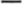  Продолжительность каникул, предоставляемых обучающимся в процессе освоения ими программ подготовки специалистов среднего звена, составляет от восьми до одиннадцати недель в учебном году, в том числе не менее двух недель в зимний период.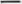 Учебная деятельность обучающихся предусматривает учебные занятия (урок, практическое занятие, лабораторное занятие, консультация, лекция, семинар), самостоятельную работу, выполнение курсового проекта (работы) (при освоении программ подготовки специалистов среднего звена), практику, а также другие виды учебной деятельности, определенные учебным планом и календарным планом воспитательной работы.Для всех видов учебных занятий академический час устанавливается продолжительностью 45 минут.Объем учебных занятий и практики не должен превышать 36 академических часов в неделю.Максимальный объем учебной нагрузки обучающихся по программам среднего профессионального образования составляет 54 академических часа в неделю, включая все виды аудиторной и внеаудиторной учебной нагрузки.Численность обучающихся в учебной группе определяется Колледжем с учетом требований санитарных правил и норм к площадям помещений, используемых при осуществлении образовательной деятельности. Учебные занятия и практика могут проводиться с группами обучающихся различной численности и отдельными обучающимися, а также с разделением группы на подгруппы. Численность обучающихся в учебной группе составляет не более 25 человек. В учебных группах профессионального обучения численность обучающихся в учебных группах по теоретическому обучению не должна превышать 15 человек, по практическому обучению численность в обучающихся группах - 7 человек. На учебные занятия по иностранному языку, лабораторные и практические работы по учебным дисциплинам и профессиональным модулям учебная группа при составе не менее 25 человек делится на подгруппы численностью 12-15 человек. При проведении учебных занятий в виде лекций возможно объединение учебных групп, но не более 75 человек в потоке.Освоение образовательной программы среднего профессионального образования, в том числе отдельной части или всего объема учебного предмета, курса, дисциплины (модуля) образовательной программы, сопровождается текущим контролем успеваемости и промежуточной аттестацией обучающихся. Формы, периодичность и порядок проведения текущего контроля успеваемости и промежуточной аттестации обучающихся определяются Колледжем самостоятельно.Колледж самостоятельно устанавливает систему оценок при промежуточной аттестации.Количество экзаменов в процессе промежуточной аттестации обучающихся не должно превышать 8 экзаменов в учебном году, а количество зачетов - 10. В указанное количество не входят экзамены и зачеты по физической культуре и факультативным учебным курсам, дисциплинам (модулям).Количество экзаменов и зачетов в процессе промежуточной аттестации обучающихся при обучении в соответствии с индивидуальным учебным планом устанавливается данным учебным планом. Освоение образовательных программ среднего профессионального образования завершается итоговой аттестацией, которая является обязательной.Обучающиеся, не имеющие академической задолженности и в полном объеме выполнившие учебный план или индивидуальный учебный план, проходят итоговую аттестацию, при получении среднего профессионального образования по имеющим государственную аккредитацию образовательным программам среднего профессионального образования указанные обучающиеся проходят государственную итоговую аттестацию.Лицам, успешно прошедшим государственную итоговую аттестацию по образовательным программам среднего профессионального образования, выдается диплом о среднем профессиональном образовании, подтверждающий получение среднего профессионального образования и квалификацию по соответствующей профессии или специальности среднего профессионального образования.Лицам, не прошедшим итоговой аттестации или получившим на итоговой аттестации неудовлетворительные результаты, а также лицам, освоившим часть образовательной программы среднего профессионального образования и (или) отчисленным из колледжа, выдается справка об обучении или о периоде обучения по образцу, самостоятельно устанавливаемому колледжем.Обучающиеся по образовательным программам среднего профессионального образования, не имеющие среднего общего образования, вправе пройти государственную итоговую аттестацию, которой завершается освоение образовательных программ среднего общего образования и при успешном прохождении которой им выдается аттестат о среднем общем образовании, Указанные обучающиеся проходят государственную итоговую аттестацию бесплатно.Лица, осваивающие основную образовательную программу в форме самообразования либо обучавшиеся по не имеющей государственной аккредитации образовательной программе среднего профессионального образования, вправе пройти экстерном промежуточную и государственную итоговую аттестацию в образовательной организации, осуществляющей образовательную деятельность по соответствующей имеющей государственную аккредитацию образовательной программе среднего профессионального образования. Указанные лица, не имеющие основного общего или среднего общего образования, вправе пройти экстерном промежуточную и государственную итоговую аттестацию в образовательной организации, осуществляющей образовательную деятельность по соответствующей имеющей государственную аккредитацию основной общеобразовательной программе, бесплатно. При прохождении аттестации экстерны пользуются академическими правами обучающихся по соответствующей образовательной программе.Если федеральным государственным образовательным стандартом среднего профессионального образования предусмотрено освоение основной программы профессионального обучения по профессии рабочего, должности служащего, то по результатам освоения профессионального модуля образовательной программы среднего профессионального образования, который включает в себя проведение практики, обучающийся получает свидетельство о профессии рабочего, должности служащего. Получение обучающимися профессионального обучения по профессии рабочего, должности служащего в рамках образовательной программы среднего профессионального образования завершается сдачей квалификационного экзамена.Документ об образовании, представленный при поступлении в колледж, выдается из личного дела лицу, окончившему колледж, выбывшему до окончания обучения, а также обучающемуся и желающему поступить в другую образовательную организацию, по его заявлению. При этом в личном деле остается заверенная копия документа об образовании.Обучающимся по образовательным программам среднего профессионального образования после прохождения итоговой аттестации предоставляются по их заявлению каникулы в пределах срока освоения соответствующей образовательной программы среднего профессионального образования, по окончании которых производится отчисление обучающихся в связи с получением образования.ОСОБЕННОСТИ ОРГАНИЗАЦИИ ОБРАЗОВАТЕЛЬНОЙ ДЕЯТЕЛЬНОСТИ ДЛЯ ЛИЦ С ОГРАНИЧЕННЫМИ ВОЗМОЖНОСТЯМИ ЗДОРОВЬЯ3.1 Содержание среднего профессионального образования и условия организации обучения обучающихся с ограниченными возможностями здоровья определяются адаптированной образовательной программой, а для инвалидов также в соответствии с индивидуальной программой реабилитации инвалида. 3.2 Обучение по образовательным программам среднего профессионального образования обучающихся с ограниченными возможностями здоровья осуществляется на основе образовательных программ среднего профессионального образования, адаптированных при необходимости для обучения указанных обучающихся.3.3 Обучение по образовательным программам среднего профессионального образования обучающихся с ограниченными возможностями здоровья осуществляется образовательной организацией с учетом особенностей психофизического развития, индивидуальных возможностей и состояния здоровья таких обучающихся.3.4 Колледже могут быть созданы специальные условия для получения среднего профессионального образования обучающимися с ограниченными возможностями здоровья. Под специальными условиями для получения среднего профессионального образования обучающимися с ограниченными возможностями здоровья понимаются условия обучения, воспитания и развития таких обучающихся, включающие в себя использование специальных образовательных программ и методов обучения и воспитания, специальных учебников, учебных пособий и дидактических материалов, специальных технических средств обучения коллективного и индивидуального пользования, предоставление услуг ассистента (помощника), оказывающего обучающимся необходимую техническую помощь, проведение групповых и индивидуальных коррекционных занятий, обеспечение доступа в здания колледжа и другие условия, без которых невозможно или затруднено освоение образовательных программ обучающимися с ограниченными возможностями здоровья.3.5 В целях доступности получения среднего профессионального образования обучающимися с ограниченными возможностями здоровья образовательной организацией обеспечивается:- для обучающихся с ограниченными возможностями здоровья по зрению:адаптация официальных сайтов образовательных организаций в сети Интернет с учетом особых потребностей инвалидов по зрению с приведением их к международному стандарту доступности веб-контента и веб-сервисов (WCAG);размещение в доступных для обучающихся, являющихся слепыми или слабовидящими, местах и в адаптированной форме (с учетом их особых потребностей) справочной информации о расписании лекций, учебных занятий (должна быть выполнена крупным (высота прописных букв не менее 7,5 см) рельефно-контрастным шрифтом (на белом или желтом фоне) и продублирована шрифтом Брайля);присутствие ассистента, оказывающего обучающемуся необходимую помощь;обеспечение выпуска альтернативных форматов печатных материалов (крупный шрифт или аудиофайлы);обеспечение доступа обучающегося, являющегося слепым и использующего собаку-поводыря, к зданию образовательной организации, располагающего местом для размещения собаки-поводыря в часы обучения самого обучающегося;-  для обучающихся с ограниченными возможностями здоровья по слуху:дублирование звуковой справочной информации о расписании учебных занятий визуальной (установка мониторов с возможностью трансляции субтитров (мониторы, их размеры и количество необходимо определять с учетом размеров помещения);обеспечение надлежащими звуковыми средствами воспроизведения информации;- для обучающихся, имеющих нарушения опорно-двигательного аппарата, материально-технические условия должны обеспечивать возможность беспрепятственного доступа обучающихся в учебные помещения, столовые, туалетные и другие помещения образовательной организации, а также их пребывания в указанных помещениях (наличие пандусов, поручней, расширенных дверных проемов, лифтов, локальное понижение стоек-барьеров до высоты не более 0,8 м; наличие специальных кресел и других приспособлений).3.6 Образование обучающихся с ограниченными возможностями здоровья может быть организовано как совместно с другими обучающимися, так и в отдельных классах, группах или в отдельных образовательных организациях. Численность обучающихся с ограниченными возможностями здоровья в учебной группе устанавливается до 15 человек.3.7 При получении среднего профессионального образования обучающимся с ограниченными возможностями здоровья предоставляются бесплатно специальные учебники и учебные пособия, иная учебная литература, а также услуги сурдопереводчиков и тифлосурдопереводчиков. С учетом особых потребностей обучающихся с ограниченными возможностями здоровья образовательной организацией обеспечивается предоставление учебных, лекционных материалов в электронном виде.